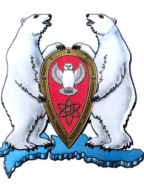 АДМИНИСТРАЦИЯ МУНИЦИПАЛЬНОГО ОБРАЗОВАНИЯ  ГОРОДСКОЙ ОКРУГ «НОВАЯ ЗЕМЛЯ»ПОСТАНОВЛЕНИЕ« 12 »  февраля 2021 г. № 03г. Архангельск-55	О создании Общественной комиссии по Почетному званию и наградам муниципального образования городской округ «Новая Земля»	В соответствии с Положением «О наградах муниципального образования городской округ «Новая Земля», утвержденным решением Совета депутатов муниципального образования городской округ «Новая Земля» от 28.09.2007 № 387,  п о с т а н о в л я ю:	1. Создать Общественную комиссию по Почетному званию и наградам муниципального образования городской округ «Новая Земля» в новом составе:	Председатель комиссии: заместитель главы администрации – Перфилов А.А.	Секретарь комиссии: ведущий специалист отдела организационной, кадровой и           социальной работы – Кравцова Т.Н.	Члены комиссии:- руководитель отдела организационной, кадровой и социальной работы -   Холод О.М.;- руководитель отдела по управлению имуществом и землеустройству –      Сафронова И.Э.;- руководитель отдела  экономики и финансов – Белянкина Я.А.;- руководитель правового отдела Шевченко И.В.;- ведущий специалист отдела организационной, кадровой и социальной работы Митенева Е.С.;- руководитель МБУ «АвтоЭнергия» Захаров О.В.;- депутат Совета депутатов – Шабалина Е.Б. (по согласованию).	2.  Признать утратившим силу постановление администрации МО ГО «Новая Земля» от 11.10.2019 № 16 «О создании Общественной комиссии по Почетному званию и наградам муниципального образования городской округ «Новая Земля».3. Контроль за исполнением настоящего распоряжения возложить на руководителя отдела организационной, кадровой и социальной работы Холод О.М.Глава муниципального образования						Ж.К. Мусин 